ZAPYTANIE OFERTOWE 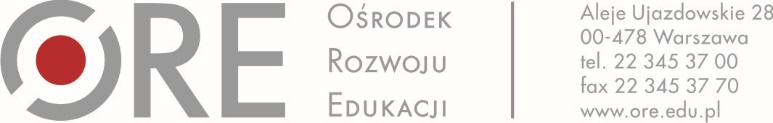 I. Zamawiający:Ośrodek Rozwoju Edukacji w WarszawieAleje Ujazdowskie 2800-478 Warszawazaprasza do złożenia oferty na usługę polegającą na przeprowadzeniu szkoleń on-line na Zintegrowanej Platformie Edukacyjnej (ZPE)  dot. weryfikacji modelu szkoleń i doradztwa dla pracowników pedagogicznych szkół i przedszkoli, pdn, ppp, ko i jst (forma wykładowa i warsztatowa z aktywnymi zadaniami dla uczestników).II. Osoba nadzorująca realizację zamówienia ze strony Zamawiającego:Katarzyna Leśniewska (katarzyna.lesniewska@ore.edu.pl)III. Szczegółowy opis przedmiotu zamówieniaZamawiający planuje zatrudnienie maksymalnie 12 trenerów do wykonania niżej opisanych zadań. Trenerzy będą pracować w 2-osobowych zespołach trenerskich. Każda para trenerska przeprowadzi szkolenia on-line w 2 grupach. Szkolenia on-line pracowników pedagogicznych szkół i przedszkoli, pdn, ppp, ko i jst będą dotyczyły zagadnień związanych z wdrażaniem edukacji włączającej w polskim systemie oświaty, na podstawie pakietów materiałów przekazanych przez Zamawiającego. Trenerzy będą wykorzystywać w trakcie szkoleń materiały zamieszczone na ZPE, wskazane przez Zamawiającego. Celem szkolenia jest sprawdzenie modelu szkoleń i doradztwa służącego poszerzaniu wiedzy, dostarczaniu praktycznych rozwiązań w zakresie poradnictwa psychologicznego oraz wdrażania edukacji włączającej, w tym prowadzenia oceny funkcjonalnej. Wykonawcy, na podstawie pakietów materiałów zamieszczonych na ZPE przez Zamawiającego, będą mieli za zadanie przeprowadzić spotkania on-line oraz zweryfikować modele szkoleń i doradztwa. Wykonawcy, przed przystąpieniem do szkoleń, mogą skorzystać z instruktażu związanego z funkcjonalnościami i wykorzystaniem ZPE, zorganizowanego przez ORE. Każdy z trenerów, w dwuosobowym zespole trenerskim, przeszkoli 2 grupy odbiorców, pochodzących z jednej z poniższych grup, odpowiednio w następującym wymiarze godzinowym:pracownicy pedagogiczni szkół i przedszkoli (łączny wymiar godzinowy – 45),pracownicy ko i jst (łączny wymiar godzinowy – 30),pracownicy poradni psychologiczno-pedagogicznych (łączny wymiar godzinowy – 45),pracownicy placówek doskonalenia nauczycieli (łączny wymiar godzinowy – 45).Po podpisaniu umowy zostaną uzgodnione kwestie związane z udostępnieniem szkolenia on-line. Szkolenia będą się odbywać w terminach wskazanych przez Zamawiającego.III.1 Szczegółowy opis zadań Wykonawców:Do zadań Wykonawców będzie należało w szczególności:Ustalenie z Zamawiającym aspektów organizacyjnych szkoleń, wykorzystania ZPE i materiałów, sposobów komunikowania się i przekazywania informacji, podziału na grupy itp.). Przygotowanie szkoleń. Wykonawcy w ramach przygotowań będą mogli skorzystać z instruktażu w zakresie funkcjonalności i wykorzystania ZPE.  Pakiety materiałów na ZPE będą zawierały scenariusze i gotowe ćwiczenia. Przeprowadzenie szkoleń. Szkolenia będą prowadzone na podstawie przygotowanych na ZPE materiałów. Do zadań Wykonawców w trakcie szkoleń będzie należało wygłoszenie wykładów (na żywo lub nagranie i wyemitowanie ich), przeprowadzenie warsztatów on-line z grupą, sprawdzenie zadanych ćwiczeń/zadań i przekazanie informacji zwrotnych uczestnikom. Zebranie informacji zwrotnych. Na zakończenie każdej części szkoleniowej Wykonawcy zbiorą od osób szkolonych informacje zwrotne, dotyczące przydatności danej części szkolenia. Opracowanie i przekazanie Zamawiającemu informacji zwrotnej dotyczącej weryfikacji modelu szkoleń i doradztwa. Informacja ta będzie zawierać opis mocnych i słabych stron modelu. Informacja zostanie opracowana na podstawie obserwacji prowadzonych podczas szkoleń przez Wykonawców oraz informacji zebranych od uczestników tych szkoleń.IV. Miejsce i terminy realizacji przedmiotu zamówieniaTermin i czas realizacji całego zadania: od dnia podpisania umowy do 15.03.2022 r. Zamawiający przewiduje, że terminy szkoleń będą obejmowały dni od poniedziałku do soboty. Szczegółowe terminy zostaną podane najpóźniej na 3 dni przed planowanym terminem szkolenia.Zamawiający zastrzega sobie prawo do zmiany terminów w porozumieniu z Wykonawcami. Zamawiający ustali, w porozumieniu z Wykonawcami, harmonogram wykonywania poszczególnych prac. Zamawiający zastrzega sobie prawo do zmiany terminów w porozumieniu z Wykonawcami. Zamawiający ustali, w porozumieniu z Wykonawcami, harmonogram wykonywania poszczególnych prac. V. Warunki współpracy Zamawiający planuje nawiązanie współpracy na podstawie umowy cywilnoprawnej. Praca będzie prowadzona głównie zdalnie – zarówno etap przygotowań materiałów na ZPE, jak i prowadzenie szkoleń.Każdy Wykonawca jest zobowiązany do wzięcia udziału w spotkaniach on-line i może wziąć udział w instruktażu dotyczącym wykorzystania ZPE. Przewiduje się organizację nie mniej niż 1 spotkania z Zamawiającym, trwającego ok. 1-1,5 godziny zegarowej. Spotkania będą organizowane w miarę potrzeb, a ich terminy będą ustalane z Wykonawcami. Będą służyły dobremu przygotowaniu i realizacji szkoleń. W przypadku konieczności nawiązania bezpośredniego kontaktu, Zamawiający może zadecydować o organizacji spotkania stacjonarnego w siedzibie Zamawiającego, Al. Ujazdowskie 28 w Warszawie. Czas trwania spotkania nie przekroczy 3 godzin zegarowych. VI. Wymagania związane z wykonaniem zamówieniaO udzielenie Zamówienia mogą ubiegać się Wykonawcy, którzy spełniają następujące warunki:Posiada uprawnienia do wykonywania określonej działalności lub czynności, jeżeli przepisy prawa nakładają obowiązek ich posiadania – Zamawiający nie określa w tym zakresie szczegółowych wymagań, których spełnienie ma wykazać Wykonawca.Posiada wiedzę i doświadczenie – Zamawiający uzna warunek za spełniony, jeżeli Wykonawca będzie dysponował minimum 1 osobą skierowaną do realizacji przedmiotu zamówienia, która będzie odpowiedzialna za świadczenie usługi oraz spełni poniższe wymagania:Osoby przygotowujące i prowadzące szkolenia dla pracowników placówek doskonalenia nauczycieli powinny: legitymować się przygotowaniem kierunkowym pedagogicznym lub/i 
psychologicznym (ukończone studia z zakresu pedagogiki i/lub psychologii); posiadać udokumentowane doświadczenie w zakresie merytorycznej 
współpracy z pracownikami PDN; posiadać przygotowanie do prowadzenia szkoleń z osobami dorosłymi 
(studia/kursy/szkolenia) w łącznym wymiarze co najmniej 50 godz. 
dydaktycznych; posiadać znajomość systemu oświaty i aktualnych przepisów prawa 
oświatowego.Osoby przygotowujące i prowadzące szkolenia dla pracowników poradni psychologiczno-pedagogicznych powinny:legitymować się przygotowaniem kierunkowym (pedagogicznym lub/i psychologicznym);posiadać udokumentowane doświadczenie w zakresie merytorycznej współpracy z poradniami psychologiczno-pedagogicznymi w wybranych obszarach, stanowiących moduły programu;posiadać przygotowanie do prowadzenia szkoleń z dorosłymi (studia/kursy/szkolenia w łącznym wymiarze co najmniej 50 godz. dydaktycznych);posiadać znajomość systemu oświaty i aktualnych przepisów prawa oświatowego.Osoby przygotowujące i prowadzące szkolenia dla pracowników jednostek samorządu terytorialnego oraz kuratoriów oświaty powinny: posiadać przygotowanie z zakresu zarządzania oświatą lub sprawowania 
nadzoru pedagogicznego (studia podyplomowe lub kurs kwalifikacyjny);posiadać udokumentowane doświadczenie w zakresie merytorycznej 
współpracy z JST lub/i KO lub doświadczenie w roli pracownika JST lub KO;posiadać przygotowanie do prowadzenia szkoleń z dorosłymi 
(studia/kursy/szkolenia w łącznym wymiarze co najmniej 50 godz. 
dydaktycznych);posiadać znajomość systemu oświaty i aktualnych przepisów prawa 
oświatowego.Osoby przygotowujące i prowadzące szkolenia dla pracowników pedagogicznych szkół i przedszkoli powinny:mieć wykształcenie pedagogiczne i/lub psychologiczne;posiadać udokumentowane doświadczenie w prowadzeniu szkoleń dla osób 
dorosłych w wymiarze co najmniej 50 godz. dydaktycznych;posiadać udokumentowane doświadczenie w pracy w przedszkolu/szkole/ 
placówce w środowisku włączającym w wymiarze co najmniej 3 lat, w okresie 
ostatnich 10 lat; posiadać znajomość systemu oświaty i aktualnych przepisów prawa 
oświatowego.Znajduje się w odpowiedniej sytuacji ekonomicznej i finansowej – Zamawiający nie określa w tym zakresie szczegółowych wymagań, których spełnienie ma wykazać Wykonawca.Wykonawca na potwierdzenie spełniania warunków udziału w postępowaniu składa stosowne oświadczenie zawarte w formularzu ofertowym o zapoznaniu się z warunkami zapytania ofertowego i nie wnoszeniu do niego żadnych zastrzeżeń, o spełnianiu warunków udziału w postępowaniu, o zobowiązaniu się do zawarcia umowy w miejscu i terminie określonym przez Ośrodek Rozwoju Edukacji, o braku powiązań osobowych oraz kapitałowych z Zamawiającym. Wykonawca jest zobowiązany do przedstawienia Zamawiającemu, na jego żądanie, dokumentacji poświadczającej wymagania związane z wykonaniem zamówienia.VII. Termin i forma składania ofertWykonawca może złożyć jedną ofertę na jedną lub dwie osoby wskazane do realizacji zamówienia. Treść oferty musi odpowiadać treści zapytania ofertowego oraz winna być złożona na formularzu ofertowym według wzoru Zamawiającego wraz z wymaganymi załącznikami.Treść oferty musi odpowiadać treści zapytania ofertowego.Wykonawca może, przed upływem terminu składania ofert, zmienić lub wycofać ofertę.Podpisaną ofertę należy złożyć w formie skanu formularza ofertowego stanowiącego załącznik nr 1 do Zapytania ofertowego na adres: anna.roszkiewicz@ore.edu.pl, w terminie do dnia 30 listopada 2021 r. do godziny 23:59.Oferty złożone po terminie wskazanym w ust. 4 niniejszego rozdziału lub nieodpowiadające wymogom formalnym nie zostaną rozpatrzone. Oferta powinna być podpisana przez osobę/y uprawnioną/e do reprezentowania Wykonawcy i złożona na formularzu ofertowym stanowiącym załącznik do zapytania ofertowego. Akceptujemy skan dokumentu podpisanego przez osoby uprawnione do reprezentowania Wykonawcy. Zalecane jest załączenie do oferty dokumentu, z którego treści wynika umocowanie do reprezentowania Wykonawcy, w tym odpisu w Krajowego Rejestru Sądowego lub informacji z Centralnej Ewidencji  i Informacji o Działalności Gospodarczej albo pełnomocnictwa.Wykonawca zobowiązany jest do prawidłowego wypełnienia formularza oferty poprzez wpisanie wymaganych danych lub odpowiednie skreślenie lub zaznaczenie. Niedopuszczalne jest wykreślanie, usuwanie bądź zmiana treści oświadczeń zawartych w formularzu.Cena oferty musi zawierać wszystkie koszty związane z realizacją przedmiotu zamówienia.Zamawiający może dokonać poprawek w ofercie wyłącznie tych, które dotyczą:oczywistych omyłek pisarskich; oczywistych omyłek rachunkowych, z uwzględnieniem konsekwencji rachunkowych  dokonanych poprawek, innych omyłek polegających na niezgodności oferty z zapytaniem ofertowym, niepowodujących istotnych zmian w treści oferty.Zamawiający informuje Wykonawców o poprawieniu omyłek wskazanych w ust. 9.Zamawiający odrzuca ofertę, w szczególności jeżeli:jej treść nie odpowiada treści zapytania ofertowego,jej złożenie stanowi czyn nieuczciwej konkurencji w rozumieniu przepisów o zwalczaniu nieuczciwej konkurencji.Wykonawca w terminie 3 dni od dnia doręczenia zawiadomienia może zgłosić sprzeciw na:poprawienie omyłki, o której mowa w pkt 9 ppkt. c) powyżej;ceny złożonych ofert dodatkowych, które są takie same;wybór, który jest niezgodny z innymi przepisami prawa. Zamawiający bada złożone oferty pod względem ich zgodności z wymaganiami określonymi w zapytaniu ofertowym.Zamawiający przewiduje możliwość w pierwszej kolejności dokonania oceny ofert, a następnie zbadania czy Wykonawca, którego oferta została oceniona jako najkorzystniejsza nie podlega wykluczeniu oraz spełnia warunki udziału w postępowaniu, jeżeli zamawiający w ogłoszeniu określił przesłanki wykluczenia oraz określił warunki udziału w postępowaniu.Wykonawca ponosi wszelkie koszty związane z przygotowaniem oferty.Termin związania Wykonawcy ofertą wynosi 30 dni od terminu wskazanego w ust. 4.VIII. Kryterium oceny ofert i sposób przyznawania punktówPrzy wyborze najkorzystniejszej oferty Zamawiający będzie stosował się następującymi kryteriami: 1. Kryterium Cena brutto (C) będzie oceniane na podstawie podanej przez Wykonawcę w ofercie ceny brutto wykonania zamówienia. Ocena punktowa w ramach kryterium zostanie dokonana zgodnie ze wzorem:C =  X 40Gdzie:C – liczba punktów przyznanych ocenianej ofercie za podaną cenę brutto,Cn – najniższa cena brutto wśród ocenianych ofert,Cb – cena brutto ocenianej oferty podana przez danego oferenta.2. Kryterium – Doświadczenie (D) będzie oceniane na podstawie podanego przez Wykonawcę w ofercie doświadczenia osoby/osób wskazanej/ych do realizacji przedmiotu zamówienia. Doświadczenie każdej z osób wskazanych do realizacji przedmiotu zamówienia będzie oceniane oddzielnie. Punkty będą przyznane według następującej zasady:- doświadczenie w prowadzeniu szkoleń dla osób dorosłych w wymiarze co najmniej 50 godz. dydaktycznych.Ocena będzie dokonywana w następujący sposób:- przeprowadzenie  poniżej 50 godz. dydaktycznych szkoleń dla osób dorosłych – 0 pkt- od 50 do 65 godz. dydaktycznych szkoleń dla osób dorosłych – 20 pkt- od 66 do 80 godz. dydaktycznych szkoleń dla osób dorosłych – 40 pkt- powyżej 80 godz. dydaktycznych szkoleń dla osób dorosłych – 60 pktPunkty z oceny kryteriów: C – Cena brutto i D - Doświadczenie zostaną zsumowane. Punktacja będzie zaokrąglona z dokładnością do dwóch miejsc po przecinku. Oferta może uzyskać maksymalnie 100 pkt.Za najkorzystniejsze Zamawiający uzna te oferty, które uzyskają najwyższą liczbę punktów. Zamawiający wybierze spośród wszystkich ofert maksymalnie po 2 osoby do przeprowadzenia szkoleń on-line dla każdej z  grup odbiorów: pracowników pedagogicznych szkół i przedszkoli, pdn, ppp, ko i jst.Jeżeli nie można wybrać najkorzystniejszej oferty z uwagi na tożsamy bilans punktowy dwóch lub więcej ofert, Zamawiający wzywa Wykonawców, którzy złożyli te oferty, do złożenia w terminie określonym przez Zamawiającego ofert dodatkowych.IX. Tryb udzielania zamówienia Postępowanie o udzielanie zamówienia prowadzone jest na podstawie Regulaminu udzielania zamówień w Ośrodku Rozwoju Edukacji, do których nie stosuje się ustawy Prawo zamówień publicznych.X. Uwagi końcoweZamawiający zastrzega sobie prawo do zamknięcia postępowania o udzielenie zamówienia bez podawania przyczyny na każdym etapie postępowania.Zamawiający wykluczy z postępowania Wykonawców, którzy nie spełniają warunków udziału w postępowaniu. Ofertę Wykonawcy wykluczonego z postępowania uznaje się za odrzuconą.Wykonawcy uczestniczą w postępowaniu na własne ryzyko i koszt, nie przysługują im żadne roszczenia z tytułu zamknięcia lub unieważnienia postępowania przez Zamawiającego.Ocena zgodności ofert z wymaganiami Zamawiającego przeprowadzona zostanie na podstawie analizy dokumentów i materiałów, jakie Wykonawca zawarł w swej ofercie. Ocenie podlegać będzie zarówno formalna jak i merytoryczna zgodność oferty z wymaganiami.Zamawiający zastrzega sobie prawo sprawdzania w toku oceny ofert wiarygodności przedstawionych przez Wykonawców dokumentów, wykazów, danych i informacji.XI. Klauzula informacyjna o przetwarzaniu danych osobowychZgodnie z art. 13 ust. 1 i 2 rozporządzenia Parlamentu Europejskiego i Rady (UE) 2016/679 z dnia 27 kwietnia 2016 r. (Dz. Urz. UE L 119 z 04.05.2016 r.), dalej „RODO”, Ośrodek Rozwoju Edukacji w Warszawie informuje, że:Administratorem państwa danych osobowych jest minister właściwy do spraw funduszy i polityki regionalnej, pełniący funkcję Instytucji Zarządzającej dla Programu Operacyjnego Wiedza Edukacja Rozwój 2014-2020, z siedzibą przy ul. Wspólnej 2/4 w Warszawie (00-926). Z Administratorem danych można się skontaktować poprzez adres e-mailowy: kancelaria@mfipr.gov.pl lub pisemnie przekazując korespondencję na adres siedziby Administratora;Administrator wyznaczył inspektora ochrony danych, z którym można się skontaktować poprzez e-mail: IOD@mfipr.gov.pl lub pisemnie przekazując korespondencję na adres siedziby Administratora. Kontakt z inspektorem ochrony danych Ośrodka Rozwoju Edukacji w Warszawie możliwy jest poprzez e-mail: iod@ore.edu.pl;Pani/Pana dane osobowe przetwarzane będą w celu związanym z postępowaniem o udzielenie zamówienia publicznego zgodnie z obowiązującymi przepisami prawa. Administrator może również przetwarzać dane osobowe w celu realizacji zadań przypisanych Instytucji Zarządzającej Programu Operacyjnego Wiedza Edukacja Rozwój 2014-2020 , w zakresie w jakim jest to niezbędne dla realizacji tego celu, przede wszystkim:aplikowanie o środki unijne i realizacja projektów, w szczególności potwierdzanie kwalifikowalności wydatków, udzielanie wsparcia uczestnikom projektów, ewaluacji, monitoringu, kontroli, audytu, sprawozdawczości oraz działań informacyjnopromocyjnych, w ramach Programu Operacyjnego Wiedza Edukacja Rozwój 2014-2020,zapewnienie realizacji obowiązku informacyjnego dotyczącego przekazywania do publicznej wiadomości informacji o podmiotach uzyskujących wsparcie z Programu Operacyjnego Wiedza Edukacja Rozwój 2014-2020;Podanie danych jest niezbędne do realizacji celu, o którym mowa w pkt. 3. Konsekwencje niepodania danych osobowych wynikają z przepisów prawa w tym uniemożliwiają udział w projekcie realizowanym w ramach Programu Operacyjnego Wiedza Edukacja Rozwój 2014-2020;Państwa dane osobowe zostały powierzone Instytucji Pośredniczącej Ministerstwu Edukacji i Nauki Departament Funduszy Strukturalnych oraz beneficjentowi realizującemu projekt którym jest Ośrodek Rozwoju Edukacji z siedzibą przy Al. Ujazdowskich 28 w Warszawie (00-478). Dane osobowe mogą zostać również powierzone specjalistycznym firmom, realizującym na zlecenie Instytucji Zarządzającej, Instytucji Pośredniczącej oraz beneficjenta ewaluacje, kontrole i audyt w ramach Programu Operacyjnego Wiedza Edukacja Rozwój 2014-2020;Odbiorcami państwa danych osobowych będą podmioty upoważnione do ich otrzymania na podstawie obowiązujących przepisów prawa oraz podmioty świadczące usługi na rzecz administratora;Państwa dane osobowe będą przechowywane przez okres niezbędny do realizacji celu, o którym mowa w pkt. 3, do momentu wygaśnięcia obowiązku przechowywania danych wynikającego z przepisów prawa;Państwa dane osobowe nie będą podlegały zautomatyzowanemu podejmowaniu decyzji i nie będą profilowane;Państwa dane osobowe nie będą przekazywane do państwa trzeciego lub organizacji międzynarodowej;W związku z przetwarzaniem państwa danych osobowych, przysługują państwu następujące uprawnienia: prawo dostępu do swoich danych osobowych, prawo żądania ich sprostowania lub ograniczenia ich przetwarzania oraz prawo wniesienia skargi do organu nadzorczego którym jest Prezes Urzędu Ochrony Danych Osobowych.XII. Załączniki do zapytania:Załącznik nr 1A, 1B, 1C, 1D – Wzory formularzy ofertowych Załącznik nr 2 – Wzór umowy Sporządził/a: ………………………………..…...................................(data, podpis, pieczątka)Sprawdził/a: ………………………………………………………………			 (data, podpis, pieczątka)……………….…………………….. miejscowość, data..………………………………………………………Zatwierdzenie Kierownika Zamawiającego lub osoby upoważnionej (podpis, pieczątka)Lp.Nazwa kryteriumWaga1.Cena brutto (C)40%2.Doświadczenie  (D)60%